Run A17 - 5.3km Port Noarlunga & Christies Beach run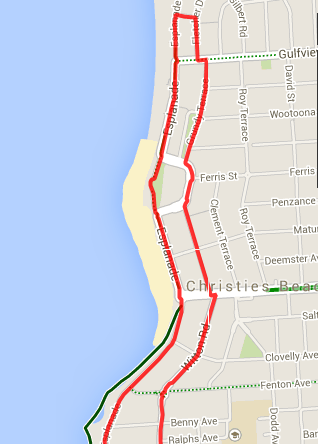 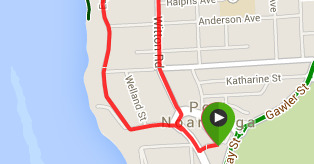 Run A17 - 10.7km Port Noarlunga & O’Sullivan’s Beach run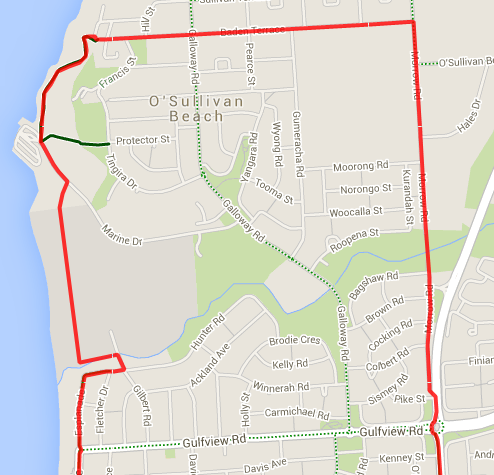 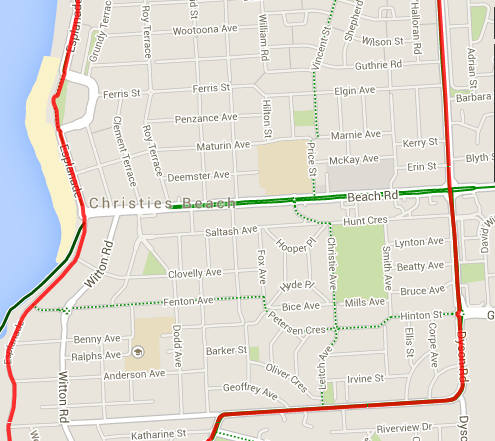 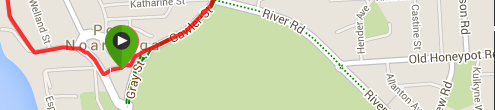 Run A17 - 20.7km Seaford, Port Noarlunga and O'Sullivan's beach run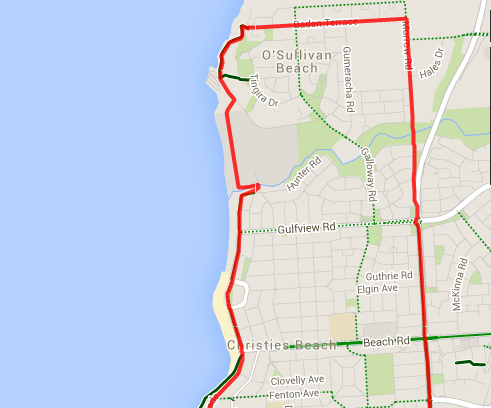 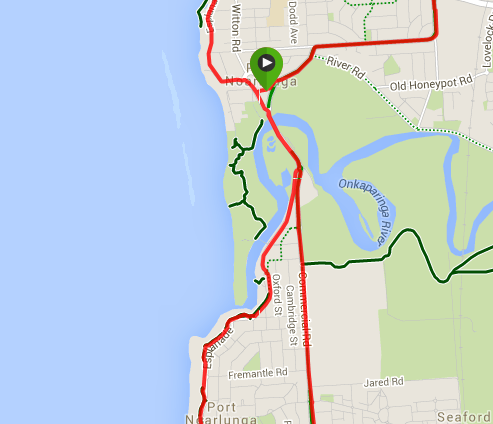 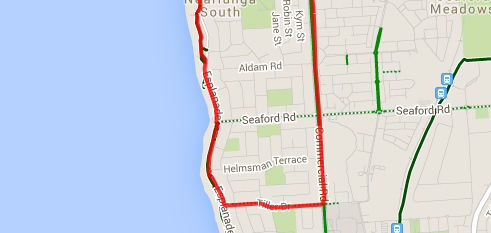 